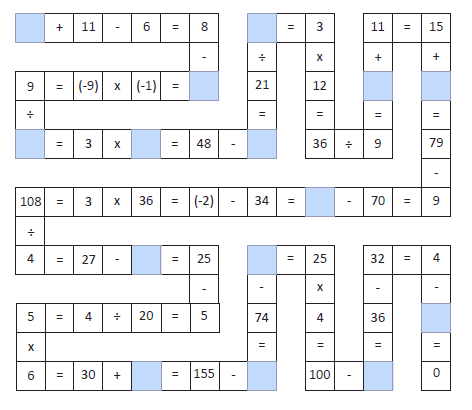 Rozwiązanie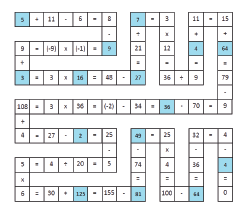 Kontakt: nauczycielpsp13@gmail.com